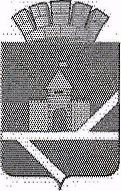 Российская ФедерацияСвердловская областьАДМИНИСТРАЦИЯ  ПЫШМИНСКОГО ГОРОДСКОГО ОКРУГАПОСТАНОВЛЕНИЕот 10.09.2019                                                                                  	     № 597пгт. ПышмаО внесении изменений в административный регламент предоставления муниципальной услуги «Выдача разрешений на вырубку, снос (перенос) зеленых насаждений»       В целях приведения муниципальных правовых актов в соответствие с действующим законодательством Российской Федерации, руководствуясь Федеральным законом от 06.10.2003 № 131-ФЗ «Об общих принципах организации местного самоуправления в Российской Федерации», Федеральным законом от 27.07.2010 № 210-ФЗ «Об организации предоставления государственных и муниципальных услуг», Уставом Пышминского городского округап о с т а н о в л я ю:В административный регламент предоставления муниципальной услуги «Выдача разрешений на вырубку, снос (перенос) зеленых насаждений», утвержденный постановлением администрации Пышминского городского округа от 10.07.2019 № 468 (далее – Регламент), внести следующие изменения:1.1 в подпункте 3.1.7 пункта 3.1 раздела 3 Регламента число 10 заменить числом 5.2. Опубликовать настоящее постановление в газете «Пышминские вести» и разместить на официальном сайте Пышминского городского округа.3. Контроль за исполнением настоящего постановления возложить на заместителя главы администрации Пышминского городского округа по организации управления А.В. Кузеванову.Глава Пышминского городского округа                                          В.В. Соколов